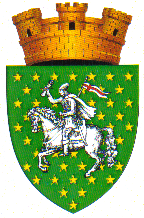  REPUBLICA   MOLDOVARAIONUL CĂLĂRAŞICONSILIUL ORĂŞENESC CĂLĂRAŞI MD – 4403, Republica Moldova, raionul Călăraşi, Primăria oraşului Călăraşi, tel. (0244)-2-64-59, tel./fax. (0244)-2-01-25                                                                                                          (proiect)DECIZIE Nr.____din _____________2020Cu privire elaborarea proiectului în scopul de a moderniza Scuarul Central, sediul Primăriei, accesul către sediul Primăriei din str.M.EminescuÎn temeiul art. 14(2) b),f) şi 19(3) din Legea privind administraţia publică locală nr. 436/2006.În conformitate cu Planul Urbanistic al Oraşului Călăraşi(PUG-2015).În conformitatea cu  Legea Nr. 163/2010 privind autorizarea executării lucrărilor de construcţie.          Examinînd  inteția Primarului orașului Călărași de a moderniza Scuarul Central, sediul Primăriei, accesul către sediul Primăriei din str.M.Eminescu          Procesul verbal și sinteza recomandărilor din cadrul audierilor publice din __________2020Avizul Comisiei consultative de specialitateCosiliul orăşenesc, DECIDE:Se permite elaborarea proiectului în scopul de a moderniza Scuarul Central, sediul Primăriei, accesul către sediul Primăriei din str.M.Eminescu. Proiectul final de modernizare a  Scuarului Central, sediul Primăriei, accesul către sediul Primăriei din str.M.Eminescu va fi înaintat spre aprobare Consiliului Orășenesc.Executarea prezentei decizii se pune în seama primarului  oraşului Dl.Ion Olari.PREŞEDINTELE ŞEDINŢEI                                                           contrasemnat:SECRETARUL CONSILIULUI                                                Ecaterina MELNICTel.+37324422968Ex.N.Preguza, arhitect-şef  